CALCOLO DEL VALORE DELLA COSTANTE “g” E DEL SUO ERROREIn altri appunti abbiamo riassunto il nostro esperimento che ha dimostrato che massa e peso sono direttamente proporzionali e che perciò essi sono legati insieme dall’equazione:Peso    m 		(1a)    il Peso è direttamente proporzionale alla  massa (entro gli errori)Posso trasformare l’eq. (1a) in una uguaglianza sfruttando la definizione matematica di grandezze proporzionali, che dichiara: “due grandezze sono direttamente proporzionali se il loro rapporto è costante”. Scrivo perciò l’eq. (1a) come:P/m = g		(1b) ,   con “g” la costante di proporzionalità fra il peso e la massaPer calcolare il valore della costante “g” devo conoscere la massa dei pesini: il Prof li ha pesati con una bilancia di sensibilità 1grammo. Il peso invece è stato ottenuto con un dinamometro di sensibilità 0,05N.Il valore della massa e del peso dei pesini che ho ottenuto in una mia classe è riportata in Tabella 1 (in altre classi i valori possono essere diversi perché ho utilizzato strumenti e materiali diversi).CALCOLO DELL’ERRORE DI “g”Ogni valore deve avere il suo errore: perciò dobbiamo calcolare l’errore dei valori di “g” che abbiamo ottenuto. C’è un problema: noi non abbiamo misurato il valore di “g” ma lo abbiamo calcolato. Perciò adesso bisogna scoprire come fare a trovare l’errore di una grandezza quando essa è calcolata e non misurata.Esistono due teoremi che permettono di ottenere l’errore di una grandezza calcolata. Gli anni scorsi li dimostravo in classe: quest’anno, per mancanza di tempo, mi limito ad enunciarli senza dimostrazione. Il primo teorema riguarda la somma e la differenza fra grandezze; il secondo teorema riguarda il prodotto e la divisione fra grandezze. Ecco qua le loro tesi: L’errore assoluto della somma o della differenza fra due misure è la somma degli errori assolutiL’errore relativo del prodotto o della divisione fra due misure è la somma degli errori relativiL’eq. (1b) ci dice che “g” è dato dal rapporto fra Peso e Massa: perciòl’errore relativo di “g” [r(g)] è uguale alla somma degli errori relativi della massa [r(m)] e del peso [r(P)]r(g) = r(M) + r(P)ESEMPIO DEL CALCOLO DELL’ERRORE DI “g”L’errore relativo è descritto negli appunti “GLI ERRORI RELATIVI”: esso si calcola come il rapporto fra l’errore assoluto (misura) e la misura:    r(misura) = misura/misura    (2)Come esempio, calcoliamo l’errore relativo r(M), r(P) e r(g) della prima riga:r(M) = 0,001kg/0,050kg = 0,02      (2%)r(P)  = 0,05N/0,50N = 0,10           (10%)r(g)  = 0,02 + 0,10 = 0,12               (12%)Per conoscere l’errore assoluto si usa la formula inversa dell’eq. (2):  g = r(g)∙g.   Risulta perciò: g  = 0,12∙10 N/kg =  1,2 N/kg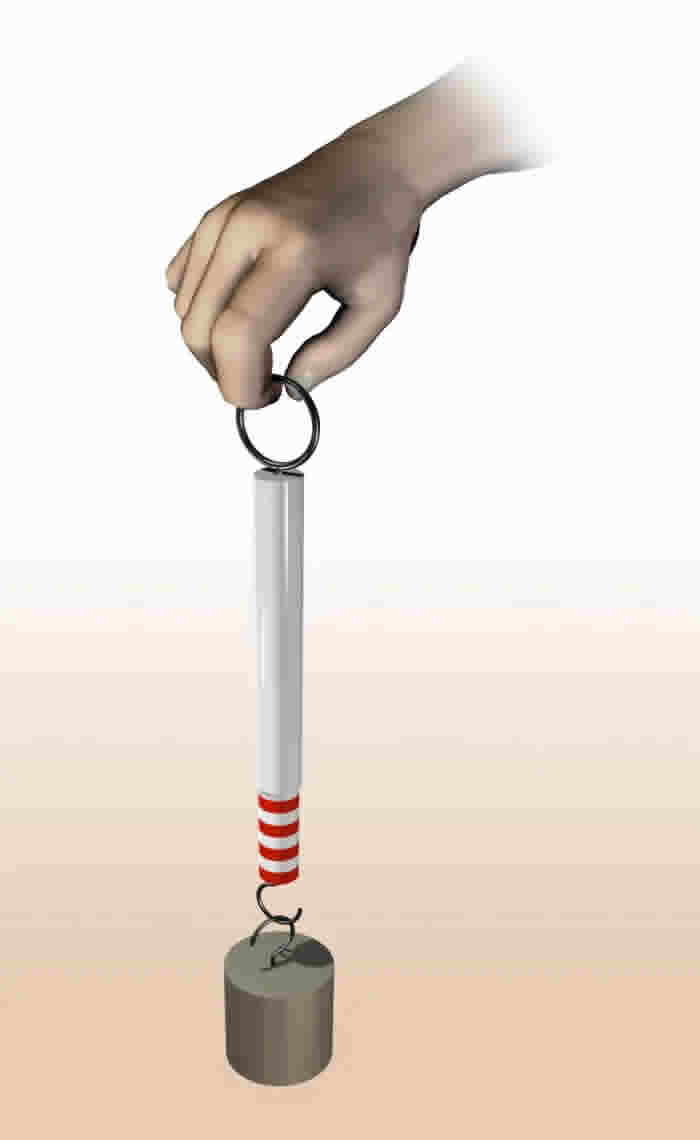 In conclusione, la prima riga dà come risultato:   g = 10N/kg ± 1,2 N/kgRipetiamo i passaggi per la seconda riga:r(M) = 0,001kg/0,100kg = 0,01   (1%)r(P)  = 0,05N/1,00N = 0,05        (5%)r(g)  = 0,01 + 0,05 = 0,06            (6%)g  = 0,06∙10 N/kg = 0,6 N/kgRisultato:   g = 10N/kg ± 0,6 N/kgCompletate voi i valori mancanti nella Tabella 1!N° pesiniMassa (±1g= 0,001kg)Peso (±0,05N)g=Peso/Massa(N/kg)r(M)r(P)r(g)g10,050 kg0,50 N100,020,100,121,2 N/kg20,100 kg1,00 N100,010,050,060,6N/kg30,150 kg1,50 N1040,200 kg2,00 N1050,250 kg2,45 N9,860,300 kg2,95 N9,8070,350 kg3,45 N9,86